Пояснительная записка.Программа по математике составлена на основе программы Математика: 5 – 11 классы / А.Г. Мерзляк, В.Б. Полонский, М.С. Якир, Е.В.Буцко – М.: Вентана-граф, 2014. – 152 с. Данная программа ориентирована на учебно-методический комплект «Алгебра. 7 класс» авторов А.Г. Мерзляка, В.Б. Полонского, М.С. Якира. Программа рассчитана на 3 часов в неделю, всего 102 часов (34 недели) и соответствует федеральному государственному образовательному стандарту основного общего образования.Программа по алгебре составлена на основе Фундаментального ядра содержания общего образования, требований к результатам освоения образовательной программы основного общего образования, представленных в федеральном государственном образовательном стандарте основного общего образования, с учётом преемственности с примерными программами для начального общего образования по математике. В ней также учитываются доминирующие идеи и положения программы развития и формирования универсальных учебных действий для основного общего образования, которые обеспечивают формирование российской гражданской идентичности, коммуникативных качеств личности и способствуют формированию ключевой компетенции — умения учиться.ЦелиОдной из основных целей изучения алгебры является развитие мышления, прежде всего формирование абстрактного мышления. В процессе изучения алгебры формируется логическое и алгоритмическое мышление, а также такие качества мышления, как сила и гибкость, конструктивность и критичность. Для адаптации в современном информационном обществе важным фактором является формирование математического стиля мышления, включающего в себя индукцию и дедукцию, обобщение и конкретизацию, анализ и синтез, классификацию и систематизацию, абстрагирование и аналогию.Обучение алгебре даёт возможность школьникам научиться планировать свою деятельность, критически оценивать её, принимать самостоятельные решения, отстаивать свои взгляды и убеждения.В процессе изучения алгебры школьники учатся излагать свои мысли ясно и исчерпывающе, приобретают навыки чёткого и грамотного выполнения математических записей, при этом использование математического языка позволяет развивать у учащихся грамотную устную и письменную речь.Знакомство с историей развития алгебры как науки формирует у учащихся представления об алгебре как части общечеловеческой культуры.Базисный учебный (образовательный) план на изучение алгебры в 7 классе основной школы отводит 3 учебных часа в неделю в течение года обучения 34 недели, всего 102 часа.Значительное внимание в изложении теоретического материала курса уделяется его мотивации, раскрытию сути основных понятий, идей, методов. Обучение построено на базе теории развивающего обучения, что достигается особенностями изложения теоретического материала и упражнениями на сравнение, анализ, выделение главного, установление связей, классификацию, обобщение и систематизацию. Особо акцентируются содержательное раскрытие математических понятий, толкование сущности математических методов и области их применения, демонстрация возможностей применения теоретических знаний для решения разнообразных задач прикладного характера, например, решения текстовых задач, денежных и процентных расчётов, умение пользоваться количественной информацией, представленной в различных формах, умение читать графики. Осознание общего, существенного является основной базой для решения упражнений. Важно приводить детальные пояснения к решению типовых упражнений. Этим раскрывается суть метода, подхода, предлагается алгоритм или эвристическая схема решения упражнений определённого типа.Календарно – тематическое планирование.Основные виды деятельности к разделу.Планируемые результаты обучения алгебре в 7 классеАлгебраические выраженияУчащийся научится:оперировать понятиями «тождество», «тождественное преобразование», решать задачи, содержащие буквенные данные, работать с формулами;выполнять преобразование выражений, содержащих степени с натуральными показателями;выполнять тождественные преобразования рациональных выражений на основе правил действий над многочленами;выполнять разложение многочленов на множители.Учащийся получит возможность:выполнять многошаговые преобразования рациональных выражений, применяя широкий набор способов и приёмов;применять тождественные преобразования для решения задач из различных разделов курса.УравненияУчащийся научится:решать линейные уравнения с одной переменной, системы двух уравнений с двумя переменными;понимать уравнение как важнейшую математическую модель для описания и изучения разнообразных реальных ситуаций, решать текстовые задачи алгебраическим методом;применять графические представления для исследования уравнений, исследования и решения систем уравнений с двумя переменными.Учащийся получит возможность:овладеть специальными приёмами решения уравнений и систем уравнений; уверенно применять аппарат уравнений для решения разнообразных задач из математики, смежных предметов, практики;применять графические представления для исследования уравнений, систем уравнений, содержащих буквенные коэффициенты.ФункцииУчащийся научится:• понимать и использовать функциональные понятия, язык (термины, символические обозначения);строить графики линейной функций, исследовать свойства числовых функций на основе изучения поведения их графиков;понимать функцию как важнейшую математическую модель для описания процессов и явлений окружающего мира, применять функциональный язык для описания и исследования зависимостей между физическими величинами;Учащийся получит возможность:проводить исследования, связанные с изучением свойств функций, в том числе с использованием компьютера; н основе графиков изученных функций строить боле сложные графики (кусочно-заданные, с «выколотыми» точками и т. п.);использовать функциональные представления и свойства функций для решения математических задач из раз личных разделов курса.Номер параграфа№ урокаСодержание учебного материалаУУДГлава 1. Линейное уравнение с одной переменнойГлава 1. Линейное уравнение с одной переменнойГлава 1. Линейное уравнение с одной переменной15Регулятивные – работают по составленному плану, используют наряду с основными и дополнительные средства.Познавательные – сопоставляют и отбирают информацию, полученную из разных источников.Коммуникативные – умеют выполнять различные роли в группе, сотрудничают в совместном решении задачи11-3Введение в алгебру3Регулятивные – работают по составленному плану, используют наряду с основными и дополнительные средства.Познавательные – сопоставляют и отбирают информацию, полученную из разных источников.Коммуникативные – умеют выполнять различные роли в группе, сотрудничают в совместном решении задачи24-8Линейное уравнение с одной переменной5Регулятивные – работают по составленному плану, используют наряду с основными и дополнительные средства.Познавательные – сопоставляют и отбирают информацию, полученную из разных источников.Коммуникативные – умеют выполнять различные роли в группе, сотрудничают в совместном решении задачи39-13Решение задач с помощью уравнений5Регулятивные – работают по составленному плану, используют наряду с основными и дополнительные средства.Познавательные – сопоставляют и отбирают информацию, полученную из разных источников.Коммуникативные – умеют выполнять различные роли в группе, сотрудничают в совместном решении задачи14Повторение и систематизация учебного материала1Регулятивные – работают по составленному плану, используют наряду с основными и дополнительные средства.Познавательные – сопоставляют и отбирают информацию, полученную из разных источников.Коммуникативные – умеют выполнять различные роли в группе, сотрудничают в совместном решении задачи15Контрольная работа №11Регулятивные – работают по составленному плану, используют наряду с основными и дополнительные средства.Познавательные – сопоставляют и отбирают информацию, полученную из разных источников.Коммуникативные – умеют выполнять различные роли в группе, сотрудничают в совместном решении задачиГлава 2. Целые выраженияГлава 2. Целые выраженияГлава 2. Целые выражения52Регулятивные – работают по составленному плану, используют наряду с основными и дополнительные средства.Познавательные – записывают выводы в виде правил «если … , то …».Коммуникативные – организовывают учебное взаимодействие в группе (распределяют роли, договариваются  друг с другом)416-17Тождественно равные выражения. Тождества2Регулятивные – работают по составленному плану, используют наряду с основными и дополнительные средства.Познавательные – записывают выводы в виде правил «если … , то …».Коммуникативные – организовывают учебное взаимодействие в группе (распределяют роли, договариваются  друг с другом)518-20Степень с натуральным показателем3Регулятивные – работают по составленному плану, используют наряду с основными и дополнительные средства.Познавательные – записывают выводы в виде правил «если … , то …».Коммуникативные – организовывают учебное взаимодействие в группе (распределяют роли, договариваются  друг с другом)621-23Свойства степени с натуральным показателем3Регулятивные – работают по составленному плану, используют наряду с основными и дополнительные средства.Познавательные – записывают выводы в виде правил «если … , то …».Коммуникативные – организовывают учебное взаимодействие в группе (распределяют роли, договариваются  друг с другом)724-25Одночлены2Регулятивные – работают по составленному плану, используют наряду с основными и дополнительные средства.Познавательные – записывают выводы в виде правил «если … , то …».Коммуникативные – организовывают учебное взаимодействие в группе (распределяют роли, договариваются  друг с другом)826Многочлены1Регулятивные – работают по составленному плану, используют наряду с основными и дополнительные средства.Познавательные – записывают выводы в виде правил «если … , то …».Коммуникативные – организовывают учебное взаимодействие в группе (распределяют роли, договариваются  друг с другом)927-29Сложение и вычитание многочленов3Регулятивные – работают по составленному плану, используют наряду с основными и дополнительные средства.Познавательные – записывают выводы в виде правил «если … , то …».Коммуникативные – организовывают учебное взаимодействие в группе (распределяют роли, договариваются  друг с другом)30Контрольная работа № 21Регулятивные – работают по составленному плану, используют наряду с основными и дополнительные средства.Познавательные – записывают выводы в виде правил «если … , то …».Коммуникативные – организовывают учебное взаимодействие в группе (распределяют роли, договариваются  друг с другом)1031-34Умножение одночлена на многочлен4Регулятивные – работают по составленному плану, используют наряду с основными и дополнительные средства.Познавательные – записывают выводы в виде правил «если … , то …».Коммуникативные – организовывают учебное взаимодействие в группе (распределяют роли, договариваются  друг с другом)1135-38Умножение многочлена на многочлен4Регулятивные – работают по составленному плану, используют наряду с основными и дополнительные средства.Познавательные – записывают выводы в виде правил «если … , то …».Коммуникативные – организовывают учебное взаимодействие в группе (распределяют роли, договариваются  друг с другом)1239-41Разложение многочленов на множители. Вынесение общего множителя за скобки3Регулятивные – работают по составленному плану, используют наряду с основными и дополнительные средства.Познавательные – записывают выводы в виде правил «если … , то …».Коммуникативные – организовывают учебное взаимодействие в группе (распределяют роли, договариваются  друг с другом)1342-44Разложение многочленов на множители. Метод группировки3Регулятивные – работают по составленному плану, используют наряду с основными и дополнительные средства.Познавательные – записывают выводы в виде правил «если … , то …».Коммуникативные – организовывают учебное взаимодействие в группе (распределяют роли, договариваются  друг с другом)45Контрольная работа № 31Регулятивные – работают по составленному плану, используют наряду с основными и дополнительные средства.Познавательные – записывают выводы в виде правил «если … , то …».Коммуникативные – организовывают учебное взаимодействие в группе (распределяют роли, договариваются  друг с другом)1446-48Произведение разности и суммы двух выражений3Регулятивные – работают по составленному плану, используют наряду с основными и дополнительные средства.Познавательные – записывают выводы в виде правил «если … , то …».Коммуникативные – организовывают учебное взаимодействие в группе (распределяют роли, договариваются  друг с другом)1549-50Разность квадратов двух выражений2Регулятивные – работают по составленному плану, используют наряду с основными и дополнительные средства.Познавательные – записывают выводы в виде правил «если … , то …».Коммуникативные – организовывают учебное взаимодействие в группе (распределяют роли, договариваются  друг с другом)1651-54Квадрат суммы и квадрат разности двух выражений4Регулятивные – работают по составленному плану, используют наряду с основными и дополнительные средства.Познавательные – записывают выводы в виде правил «если … , то …».Коммуникативные – организовывают учебное взаимодействие в группе (распределяют роли, договариваются  друг с другом)1755-57Преобразование многочлена в квадрат суммы или разности двух выражений3Регулятивные – работают по составленному плану, используют наряду с основными и дополнительные средства.Познавательные – записывают выводы в виде правил «если … , то …».Коммуникативные – организовывают учебное взаимодействие в группе (распределяют роли, договариваются  друг с другом)58Контрольная работа № 41Регулятивные – работают по составленному плану, используют наряду с основными и дополнительные средства.Познавательные – записывают выводы в виде правил «если … , то …».Коммуникативные – организовывают учебное взаимодействие в группе (распределяют роли, договариваются  друг с другом)1859-60Сумма и разность кубов двух выражений2Регулятивные – работают по составленному плану, используют наряду с основными и дополнительные средства.Познавательные – записывают выводы в виде правил «если … , то …».Коммуникативные – организовывают учебное взаимодействие в группе (распределяют роли, договариваются  друг с другом)1961-64Применение различных способов разложения многочлена на множители4Регулятивные – работают по составленному плану, используют наряду с основными и дополнительные средства.Познавательные – записывают выводы в виде правил «если … , то …».Коммуникативные – организовывают учебное взаимодействие в группе (распределяют роли, договариваются  друг с другом)65-66Повторение и систематизация учебного материала2Регулятивные – работают по составленному плану, используют наряду с основными и дополнительные средства.Познавательные – записывают выводы в виде правил «если … , то …».Коммуникативные – организовывают учебное взаимодействие в группе (распределяют роли, договариваются  друг с другом)67Контрольная работа № 51Регулятивные – работают по составленному плану, используют наряду с основными и дополнительные средства.Познавательные – записывают выводы в виде правил «если … , то …».Коммуникативные – организовывают учебное взаимодействие в группе (распределяют роли, договариваются  друг с другом)Глава 3. ФункцииГлава 3. ФункцииГлава 3. Функции12Регулятивные – составляют план выполнения задач, решают проблемы творческого и поискового характера.Познавательные – умеют самостоятельно предполагать, какая информация нужна для решения предметной учебной задачи.Коммуникативные – при необходимости отстаивают свою точку зрения, аргументируя ее2068-69Связи между величинами. Функция2Регулятивные – составляют план выполнения задач, решают проблемы творческого и поискового характера.Познавательные – умеют самостоятельно предполагать, какая информация нужна для решения предметной учебной задачи.Коммуникативные – при необходимости отстаивают свою точку зрения, аргументируя ее2170-71Способы задания функции2Регулятивные – составляют план выполнения задач, решают проблемы творческого и поискового характера.Познавательные – умеют самостоятельно предполагать, какая информация нужна для решения предметной учебной задачи.Коммуникативные – при необходимости отстаивают свою точку зрения, аргументируя ее2272-73График функции2Регулятивные – составляют план выполнения задач, решают проблемы творческого и поискового характера.Познавательные – умеют самостоятельно предполагать, какая информация нужна для решения предметной учебной задачи.Коммуникативные – при необходимости отстаивают свою точку зрения, аргументируя ее2374-77Линейная функция, её график и свойства4Регулятивные – составляют план выполнения задач, решают проблемы творческого и поискового характера.Познавательные – умеют самостоятельно предполагать, какая информация нужна для решения предметной учебной задачи.Коммуникативные – при необходимости отстаивают свою точку зрения, аргументируя ее78Повторение и систематизация учебного материала1Регулятивные – составляют план выполнения задач, решают проблемы творческого и поискового характера.Познавательные – умеют самостоятельно предполагать, какая информация нужна для решения предметной учебной задачи.Коммуникативные – при необходимости отстаивают свою точку зрения, аргументируя ее79Контрольная работа № 61Регулятивные – составляют план выполнения задач, решают проблемы творческого и поискового характера.Познавательные – умеют самостоятельно предполагать, какая информация нужна для решения предметной учебной задачи.Коммуникативные – при необходимости отстаивают свою точку зрения, аргументируя ееГлава 4. Системы линейных уравнений с двумя переменнымиГлава 4. Системы линейных уравнений с двумя переменнымиГлава 4. Системы линейных уравнений с двумя переменными19Регулятивные: определять цель учебной деятельности с помощью учителя и самостоятельно, искать средства ее осуществления. Познавательные: устанавливать причинно-следственные связи Коммуникативные: адекватно использовать речевые средства для дискуссии и аргументации своей позиции2480-81Уравнения с двумя переменными2Регулятивные: определять цель учебной деятельности с помощью учителя и самостоятельно, искать средства ее осуществления. Познавательные: устанавливать причинно-следственные связи Коммуникативные: адекватно использовать речевые средства для дискуссии и аргументации своей позиции2582-84Линейное уравнение с двумя переменными и его график3Регулятивные: определять цель учебной деятельности с помощью учителя и самостоятельно, искать средства ее осуществления. Познавательные: устанавливать причинно-следственные связи Коммуникативные: адекватно использовать речевые средства для дискуссии и аргументации своей позиции2685-87Системы уравнений с двумя переменными. Графический метод решения системы двух линейных уравнений с двумя переменными3Регулятивные: определять цель учебной деятельности с помощью учителя и самостоятельно, искать средства ее осуществления. Познавательные: устанавливать причинно-следственные связи Коммуникативные: адекватно использовать речевые средства для дискуссии и аргументации своей позиции2788-89Решение систем линейных уравнений методом подстановки2Регулятивные: определять цель учебной деятельности с помощью учителя и самостоятельно, искать средства ее осуществления. Познавательные: устанавливать причинно-следственные связи Коммуникативные: адекватно использовать речевые средства для дискуссии и аргументации своей позиции2890-92Решение систем линейных уравнений методом сложения3Регулятивные: определять цель учебной деятельности с помощью учителя и самостоятельно, искать средства ее осуществления. Познавательные: устанавливать причинно-следственные связи Коммуникативные: адекватно использовать речевые средства для дискуссии и аргументации своей позиции2993-96Решение задач с помощью систем линейных уравнений4Регулятивные: определять цель учебной деятельности с помощью учителя и самостоятельно, искать средства ее осуществления. Познавательные: устанавливать причинно-следственные связи Коммуникативные: адекватно использовать речевые средства для дискуссии и аргументации своей позиции97Повторение и систематизация учебного материала1Регулятивные: определять цель учебной деятельности с помощью учителя и самостоятельно, искать средства ее осуществления. Познавательные: устанавливать причинно-следственные связи Коммуникативные: адекватно использовать речевые средства для дискуссии и аргументации своей позиции98Контрольная работа № 71Регулятивные: определять цель учебной деятельности с помощью учителя и самостоятельно, искать средства ее осуществления. Познавательные: устанавливать причинно-следственные связи Коммуникативные: адекватно использовать речевые средства для дискуссии и аргументации своей позицииПовторение и систематизация
учебного материала7Регулятивные – Выделяют и осознают то, что уже усвоено, осознают качество и уровень усвоения Познавательные – Выбирают наиболее эффективные способы решения задачи в зависимости от конкретных условий Коммуникативные - Адекватно используют речевые средства для аргументации99-101Упражнения для повторения курса 7 класса6Регулятивные – Выделяют и осознают то, что уже усвоено, осознают качество и уровень усвоения Познавательные – Выбирают наиболее эффективные способы решения задачи в зависимости от конкретных условий Коммуникативные - Адекватно используют речевые средства для аргументации102Итоговая контрольная работа1Регулятивные – Выделяют и осознают то, что уже усвоено, осознают качество и уровень усвоения Познавательные – Выбирают наиболее эффективные способы решения задачи в зависимости от конкретных условий Коммуникативные - Адекватно используют речевые средства для аргументации№ урокаТема урокаДата по плануДата проведения1Введение в алгебру.2Введение в алгебру.3Введение в алгебру.4Линейное уравнение с одной переменной.5Линейное уравнение с одной переменной.6Линейное уравнение с одной переменной.7Линейное уравнение с одной переменной.8Линейное уравнение с одной переменной.9Решение задач с помощью уравнений. 10Решение задач с помощью уравнений. 11Решение задач с помощью уравнений. 12Решение задач с помощью уравнений. 13Решение задач с помощью уравнений. 14Повторение и систематизация учебного материала.15Контрольная работа №1Распознавать числовые выражения и выражения с переменными, линейные уравнения. Приводить примеры выражений с переменными, линейных уравнений. Составлять выражение
с переменными по условию задачи. Выполнять преобразования выражений: приводить подобные слагаемые, раскрывать скобки. Находить значение выражения с переменными при заданных значениях переменных. Классифицировать алгебраические выражения. Описывать целые
выражения.
Формулировать определение линейного уравнения. Решать линейное уравнение в общем виде.
Интерпретировать уравнение как математическую модель реальной ситуации. Описывать схему решения текстовой задачи, применять её для решения задач.Распознавать числовые выражения и выражения с переменными, линейные уравнения. Приводить примеры выражений с переменными, линейных уравнений. Составлять выражение
с переменными по условию задачи. Выполнять преобразования выражений: приводить подобные слагаемые, раскрывать скобки. Находить значение выражения с переменными при заданных значениях переменных. Классифицировать алгебраические выражения. Описывать целые
выражения.
Формулировать определение линейного уравнения. Решать линейное уравнение в общем виде.
Интерпретировать уравнение как математическую модель реальной ситуации. Описывать схему решения текстовой задачи, применять её для решения задач.Распознавать числовые выражения и выражения с переменными, линейные уравнения. Приводить примеры выражений с переменными, линейных уравнений. Составлять выражение
с переменными по условию задачи. Выполнять преобразования выражений: приводить подобные слагаемые, раскрывать скобки. Находить значение выражения с переменными при заданных значениях переменных. Классифицировать алгебраические выражения. Описывать целые
выражения.
Формулировать определение линейного уравнения. Решать линейное уравнение в общем виде.
Интерпретировать уравнение как математическую модель реальной ситуации. Описывать схему решения текстовой задачи, применять её для решения задач.Распознавать числовые выражения и выражения с переменными, линейные уравнения. Приводить примеры выражений с переменными, линейных уравнений. Составлять выражение
с переменными по условию задачи. Выполнять преобразования выражений: приводить подобные слагаемые, раскрывать скобки. Находить значение выражения с переменными при заданных значениях переменных. Классифицировать алгебраические выражения. Описывать целые
выражения.
Формулировать определение линейного уравнения. Решать линейное уравнение в общем виде.
Интерпретировать уравнение как математическую модель реальной ситуации. Описывать схему решения текстовой задачи, применять её для решения задач.16Тождественно равные выражения. Тождества. 17Тождественно равные выражения. Тождества. 18Степень с натуральным показателем19Степень с натуральным показателем20Степень с натуральным показателем21Свойства степени с натуральным показателем. 22Свойства степени с натуральным показателем. 23Свойства степени с натуральным показателем. 24Одночлены. 25Одночлены. 26Многочлены. 27Сложение и вычитание многочленов.28Сложение и вычитание многочленов.29Сложение и вычитание многочленов.30Контрольная работа № 231Умножение одночлена на многочлен32Умножение одночлена на многочлен33Умножение одночлена на многочлен34Умножение одночлена на многочлен35Умножение многочлена на многочлен36Умножение многочлена на многочлен37Умножение многочлена на многочлен38Умножение многочлена на многочлен39Разложение многочленов на множители. Вынесение общего множителя за скобки.40Разложение многочленов на множители. Вынесение общего множителя за скобки.41Разложение многочленов на множители. Вынесение общего множителя за скобки.42Разложение многочленов на множители. Метод   группировки.43Разложение многочленов на множители. Метод   группировки.44Разложение многочленов на множители. Метод   группировки.45Контрольная работа № 3.46Произведение разности и суммы двух выражений.47Произведение разности и суммы двух выражений.48Произведение разности и суммы двух выражений.49Разность квадратов двух выражений.50Разность квадратов двух выражений.51Квадрат суммы и квадрат разности двух выражений.52Квадрат суммы и квадрат разности двух выражений.53Квадрат суммы и квадрат разности двух выражений.54Квадрат суммы и квадрат разности двух выражений.55Преобразование многочлена в квадрат суммы или разности двух выражений.56Преобразование многочлена в квадрат суммы или разности двух выражений.57Преобразование многочлена в квадрат суммы или разности двух выражений.58Контрольная работа № 459Сумма и разность кубов двух выражений60Сумма и разность кубов двух выражений61Применение различных способов разложения многочлена на множители62Применение различных способов разложения многочлена на множители63Применение различных способов разложения многочлена на множители64Применение различных способов разложения многочлена на множители65Повторение и систематизация учебного материала66Повторение и систематизация учебного материала67Контрольная работа № 5Формулировать:
определения: тождественно равных выражений, тождества, степени с натуральным показателем,
одночлена, одночлена стандартного вида, коэффициента одночлена, степени одночлена, многочлена, степени многочлена; 
свойства: степени с натуральным показателем, знака степени;
правила: доказательства тождеств, умножения одночлена на многочлен, умножения многочленов.
Доказывать свойства степени с натуральным показателем. Записывать и доказывать формулы: произведения суммы и разности двух выражений, разности квадратов двух выражений, квадрата
суммы и квадрата разности двух выражений, суммы кубов и разности кубов двух выражений. Вычислять значение выражений с переменными. Применять свойства степени для преобразования выражений. Выполнять умножение одночленов и возведение одночлена в степень.
Приводить одночлен к стандартному виду. Записывать многочлен в стандартном виде, определять степень многочлена. Преобразовывать произведение одночлена и многочлена; суммы,   разности, произведения двух многочленов в многочлен. Выполнять разложение многочлена на множители способом вынесения общего множителя за скобки, способом группировки, по формулам сокращённого умножения и с применением нескольких способов. Использовать указанные преобразования в процессе решения уравнений, доказательства утверждений, решения текстовых задач.Формулировать:
определения: тождественно равных выражений, тождества, степени с натуральным показателем,
одночлена, одночлена стандартного вида, коэффициента одночлена, степени одночлена, многочлена, степени многочлена; 
свойства: степени с натуральным показателем, знака степени;
правила: доказательства тождеств, умножения одночлена на многочлен, умножения многочленов.
Доказывать свойства степени с натуральным показателем. Записывать и доказывать формулы: произведения суммы и разности двух выражений, разности квадратов двух выражений, квадрата
суммы и квадрата разности двух выражений, суммы кубов и разности кубов двух выражений. Вычислять значение выражений с переменными. Применять свойства степени для преобразования выражений. Выполнять умножение одночленов и возведение одночлена в степень.
Приводить одночлен к стандартному виду. Записывать многочлен в стандартном виде, определять степень многочлена. Преобразовывать произведение одночлена и многочлена; суммы,   разности, произведения двух многочленов в многочлен. Выполнять разложение многочлена на множители способом вынесения общего множителя за скобки, способом группировки, по формулам сокращённого умножения и с применением нескольких способов. Использовать указанные преобразования в процессе решения уравнений, доказательства утверждений, решения текстовых задач.Формулировать:
определения: тождественно равных выражений, тождества, степени с натуральным показателем,
одночлена, одночлена стандартного вида, коэффициента одночлена, степени одночлена, многочлена, степени многочлена; 
свойства: степени с натуральным показателем, знака степени;
правила: доказательства тождеств, умножения одночлена на многочлен, умножения многочленов.
Доказывать свойства степени с натуральным показателем. Записывать и доказывать формулы: произведения суммы и разности двух выражений, разности квадратов двух выражений, квадрата
суммы и квадрата разности двух выражений, суммы кубов и разности кубов двух выражений. Вычислять значение выражений с переменными. Применять свойства степени для преобразования выражений. Выполнять умножение одночленов и возведение одночлена в степень.
Приводить одночлен к стандартному виду. Записывать многочлен в стандартном виде, определять степень многочлена. Преобразовывать произведение одночлена и многочлена; суммы,   разности, произведения двух многочленов в многочлен. Выполнять разложение многочлена на множители способом вынесения общего множителя за скобки, способом группировки, по формулам сокращённого умножения и с применением нескольких способов. Использовать указанные преобразования в процессе решения уравнений, доказательства утверждений, решения текстовых задач.Формулировать:
определения: тождественно равных выражений, тождества, степени с натуральным показателем,
одночлена, одночлена стандартного вида, коэффициента одночлена, степени одночлена, многочлена, степени многочлена; 
свойства: степени с натуральным показателем, знака степени;
правила: доказательства тождеств, умножения одночлена на многочлен, умножения многочленов.
Доказывать свойства степени с натуральным показателем. Записывать и доказывать формулы: произведения суммы и разности двух выражений, разности квадратов двух выражений, квадрата
суммы и квадрата разности двух выражений, суммы кубов и разности кубов двух выражений. Вычислять значение выражений с переменными. Применять свойства степени для преобразования выражений. Выполнять умножение одночленов и возведение одночлена в степень.
Приводить одночлен к стандартному виду. Записывать многочлен в стандартном виде, определять степень многочлена. Преобразовывать произведение одночлена и многочлена; суммы,   разности, произведения двух многочленов в многочлен. Выполнять разложение многочлена на множители способом вынесения общего множителя за скобки, способом группировки, по формулам сокращённого умножения и с применением нескольких способов. Использовать указанные преобразования в процессе решения уравнений, доказательства утверждений, решения текстовых задач.68Связь между величинами. Функция.69Связь между величинами. Функция.70Способы задания функции.71Способы задания функции.72График функции73График функции74Линейная функция, её свойства и график75Линейная функция, её свойства и график76Линейная функция, её свойства и график77Линейная функция, её свойства и график78Повторение и систематизация учебного материала79Контрольная работа № 6Приводить примеры зависимостей между величинами. Различать среди зависимостей функциональные зависимости.
Описывать понятия: зависимой и независимой переменных, функции, аргумента функции; способы задания функции. Формулировать определения: области определения функции, области
значений функции, графика функции, линейной функции, прямой пропорциональности.
Вычислять значение функции по заданному значению аргумента. Составлять таблицы значений
функции. Строить график функции, заданной таблично. По графику функции, являющейся моделью реального процесса, определять характеристики этого процесса. Строить график линейной функции и прямой пропорциональности. Описывать свойства этих функций.Приводить примеры зависимостей между величинами. Различать среди зависимостей функциональные зависимости.
Описывать понятия: зависимой и независимой переменных, функции, аргумента функции; способы задания функции. Формулировать определения: области определения функции, области
значений функции, графика функции, линейной функции, прямой пропорциональности.
Вычислять значение функции по заданному значению аргумента. Составлять таблицы значений
функции. Строить график функции, заданной таблично. По графику функции, являющейся моделью реального процесса, определять характеристики этого процесса. Строить график линейной функции и прямой пропорциональности. Описывать свойства этих функций.Приводить примеры зависимостей между величинами. Различать среди зависимостей функциональные зависимости.
Описывать понятия: зависимой и независимой переменных, функции, аргумента функции; способы задания функции. Формулировать определения: области определения функции, области
значений функции, графика функции, линейной функции, прямой пропорциональности.
Вычислять значение функции по заданному значению аргумента. Составлять таблицы значений
функции. Строить график функции, заданной таблично. По графику функции, являющейся моделью реального процесса, определять характеристики этого процесса. Строить график линейной функции и прямой пропорциональности. Описывать свойства этих функций.Приводить примеры зависимостей между величинами. Различать среди зависимостей функциональные зависимости.
Описывать понятия: зависимой и независимой переменных, функции, аргумента функции; способы задания функции. Формулировать определения: области определения функции, области
значений функции, графика функции, линейной функции, прямой пропорциональности.
Вычислять значение функции по заданному значению аргумента. Составлять таблицы значений
функции. Строить график функции, заданной таблично. По графику функции, являющейся моделью реального процесса, определять характеристики этого процесса. Строить график линейной функции и прямой пропорциональности. Описывать свойства этих функций.80Уравнение с двумя переменными81Уравнение с двумя переменными82Линейное уравнение с двумя переменными и его график.83Линейное уравнение с двумя переменными и его график.84Линейное уравнение с двумя переменными и его график.85Системы уравнений с двумя переменными. Графический метод решения системы двух линейных уравнений с двумя переменными.86Системы уравнений с двумя переменными. Графический метод решения системы двух линейных уравнений с двумя переменными.87Системы уравнений с двумя переменными. Графический метод решения системы двух линейных уравнений с двумя переменными.88Решение систем линейных уравнений методом подстановки89Решение систем линейных уравнений методом подстановки90Решение систем линейных уравнений методом сложения91Решение систем линейных уравнений методом сложения92Решение систем линейных уравнений методом сложения93Решение задач с помощью систем линейных уравнений.94Решение задач с помощью систем линейных уравнений.95Решение задач с помощью систем линейных уравнений.96Решение задач с помощью систем линейных уравнений.97Повторение и систематизация учебного материала98Контрольная работа №7Приводить примеры: уравнения с двумя переменными; линейного уравнения с двумя переменными; системы двух линейных уравнений с двумя переменными; реальных процессов, для которых уравнение с двумя переменными или система уравнений с двумя переменными
являются математическими моделями. Определять, является ли пара чисел решением
данного уравнения с двумя переменными. 
Формулировать:
определения: решения уравнения с двумя переменными; что значит решить уравнение с двумя
переменными; графика уравнения с двумя переменными; линейного уравнения с двумя переменными; решения системы уравнений с двумя переменными;
свойства уравнений с двумя переменными.Описывать: свойства графика линейного уравнения в зависимости от значений коэффициентов, 
графический метод решения системы двух уравнений с двумя переменными, метод подстановки
и метод сложения для решения системы двух линейных уравнений с двумя переменными.
Строить график линейного уравнения с двумя переменными. Решать системы двух линейных
уравнений с двумя переменными.
Решать текстовые задачи, в которых система двух линейных уравнений с двумя переменными является математической моделью реального процесса, и интерпретировать результат решения системыПриводить примеры: уравнения с двумя переменными; линейного уравнения с двумя переменными; системы двух линейных уравнений с двумя переменными; реальных процессов, для которых уравнение с двумя переменными или система уравнений с двумя переменными
являются математическими моделями. Определять, является ли пара чисел решением
данного уравнения с двумя переменными. 
Формулировать:
определения: решения уравнения с двумя переменными; что значит решить уравнение с двумя
переменными; графика уравнения с двумя переменными; линейного уравнения с двумя переменными; решения системы уравнений с двумя переменными;
свойства уравнений с двумя переменными.Описывать: свойства графика линейного уравнения в зависимости от значений коэффициентов, 
графический метод решения системы двух уравнений с двумя переменными, метод подстановки
и метод сложения для решения системы двух линейных уравнений с двумя переменными.
Строить график линейного уравнения с двумя переменными. Решать системы двух линейных
уравнений с двумя переменными.
Решать текстовые задачи, в которых система двух линейных уравнений с двумя переменными является математической моделью реального процесса, и интерпретировать результат решения системыПриводить примеры: уравнения с двумя переменными; линейного уравнения с двумя переменными; системы двух линейных уравнений с двумя переменными; реальных процессов, для которых уравнение с двумя переменными или система уравнений с двумя переменными
являются математическими моделями. Определять, является ли пара чисел решением
данного уравнения с двумя переменными. 
Формулировать:
определения: решения уравнения с двумя переменными; что значит решить уравнение с двумя
переменными; графика уравнения с двумя переменными; линейного уравнения с двумя переменными; решения системы уравнений с двумя переменными;
свойства уравнений с двумя переменными.Описывать: свойства графика линейного уравнения в зависимости от значений коэффициентов, 
графический метод решения системы двух уравнений с двумя переменными, метод подстановки
и метод сложения для решения системы двух линейных уравнений с двумя переменными.
Строить график линейного уравнения с двумя переменными. Решать системы двух линейных
уравнений с двумя переменными.
Решать текстовые задачи, в которых система двух линейных уравнений с двумя переменными является математической моделью реального процесса, и интерпретировать результат решения системыПриводить примеры: уравнения с двумя переменными; линейного уравнения с двумя переменными; системы двух линейных уравнений с двумя переменными; реальных процессов, для которых уравнение с двумя переменными или система уравнений с двумя переменными
являются математическими моделями. Определять, является ли пара чисел решением
данного уравнения с двумя переменными. 
Формулировать:
определения: решения уравнения с двумя переменными; что значит решить уравнение с двумя
переменными; графика уравнения с двумя переменными; линейного уравнения с двумя переменными; решения системы уравнений с двумя переменными;
свойства уравнений с двумя переменными.Описывать: свойства графика линейного уравнения в зависимости от значений коэффициентов, 
графический метод решения системы двух уравнений с двумя переменными, метод подстановки
и метод сложения для решения системы двух линейных уравнений с двумя переменными.
Строить график линейного уравнения с двумя переменными. Решать системы двух линейных
уравнений с двумя переменными.
Решать текстовые задачи, в которых система двух линейных уравнений с двумя переменными является математической моделью реального процесса, и интерпретировать результат решения системы99Повторение и систематизация учебного материала100Повторение и систематизация учебного материала101Повторение и систематизация учебного материала102Итоговая контрольная работа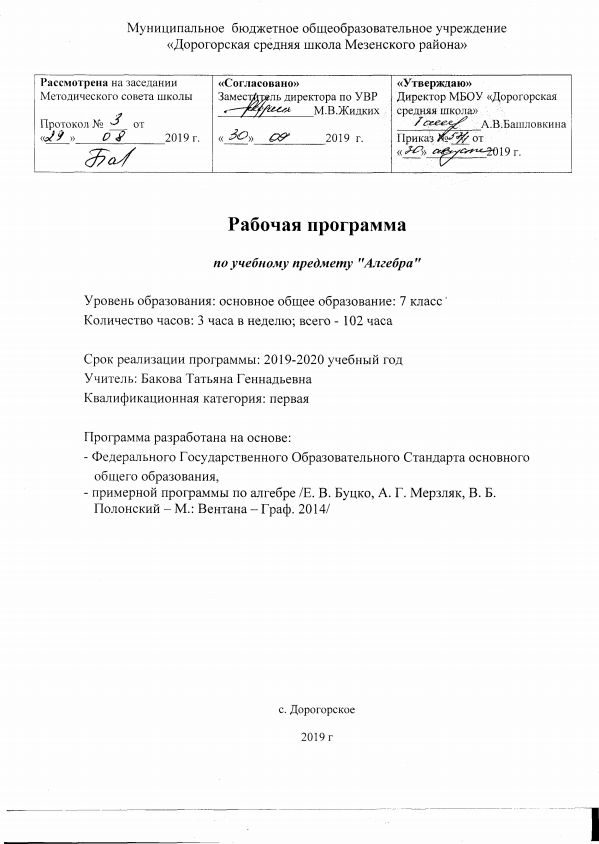 